Демонстрационный вариант годовой промежуточной аттестации по физике для 8 классаИнструкция по выполнению работыГодовая промежуточная аттестационная работа состоит из двух частей, включающих в себя 23 задания.Часть 1 содержит 20 заданий с кратким ответом, требующие запись ответа в виде цифры, целого числа или десятичной дроби или последовательности цифр.Часть 2 содержит 3 задания, предполагающие запись ответа в развёрнутой форме.На выполнение годовой промежуточной аттестационной работы по физике отводится 3 часа (180 минут).Ответом к заданиям 1 части является число, цифра или последовательность цифр. Ответ       запишите в поле ответа в тексте работы, а затем перенесите в бланк ответа. Если получилась обыкновенная дробь, ответ запишите в виде десятичной. Решения заданий части 2 и ответы к ним запишите на оборотной стороне бланка ответов. Задания можно выполнять в любом порядке. Текст задания переписывать не надо, необходимо только указать его номер.Сначала выполняйте задания части 1. Начать советуем с тех заданий, которые вызывают у Вас меньше затруднений, затем переходите к другим заданиям. Для экономии времени пропускайте задание, которое не удаётся выполнить сразу, и переходите к следующему. Если у Вас останется время, Вы сможете вернуться к пропущенным заданиям.При выполнении части 1 все необходимые вычисления, преобразования выполняйте в черновике. Записи в черновике, а также в тексте контрольных измерительных материалов не учитываются при оценивании работы.При выполнении работы Вы можете воспользоваться справочными материалами, выданными вместе с вариантом КИМ, линейкой и непрограммируемым калькулятором.Баллы, полученные Вами за выполненные задания, суммируются. Постарайтесь выполнить как можно больше заданий и набрать наибольшее количество баллов.После завершения работы проверьте, чтобы ответ на каждое задание в бланке ответа был записан под правильным номером.Желаем успеха!Справочные сведенияДесятичные приставкиФизические постоянные (константы)ПлотностьУдельная теплоёмкостьУдельная теплота плавленияТемпература плавленияУдельная теплота парообразованияТемпература кипения (конденсации) при нормальном атмосферном давленииУдельное сопротивлениеЧасть 1Ответом к заданиям 1 - 8, 12 – 15, 18 является одна цифра, которая соответствует номеру правильного ответа.Ответом к заданиям 9-11, 17, 20 является число. Единицы измерения в ответе указывать не надо.Ответом к задания 16,19 является последовательность цифр, записанная без пробелов, запятых и других символов.При нагревании газа в герметично закрытом сосуде постоянного объёмаувеличивается среднее расстояние между молекуламиуменьшается средний модуль скорости движения молекулуменьшается среднее расстояние между молекуламиувеличивается средний модуль скорости движения молекулДва сплошных шарика одинаковой массы изготовлены из разных материалов: один из цинка, а другой из меди. Эти шарики подвесили к концам коромысла равноплечих весов, а затем оба шарика целиком погрузили в воду. Будут ли после этого весы находиться в равновесии, и если нет, то который из двух шариков будет перевешивать?1)  Весы будут находиться в равновесии.2)  Равновесие весов нарушится, шарик из цинка перевесит шарик из меди.3)  Равновесие весов нарушится, шарик из меди перевесит шарик из цинка.4)  Равновесие весов может как нарушиться, так и нет.Сплошной шарик из парафина сначала поместили в сосуд с машинным маслом, а затем  — в сосуд с водой. При этом в сосуде с водой сила Архимеда, действующая на шарик,1)  не изменилась, а объём погружённой в жидкость части шарика уменьшился2)  не изменилась, а объём погружённой в жидкость части шарика увеличился3)  увеличилась, а объём погружённой в жидкость части шарика уменьшился4)  уменьшилась, а объём погружённой в жидкость части шарика увеличился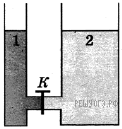 В открытых сосудах 1 и 2 находятся соответственно ртуть и вода. Если открыть кран К, то1)  ртуть начнёт перетекать из сосуда 1 в сосуд 22)  вода начнёт перетекать из сосуда 2 в сосуд 13)  ни вода, ни ртуть перетекать не будут4)  перемещение жидкостей будет зависеть от атмосферного давленияОдин стакан с водой стоит на столе в тёплом помещении, другой с водой такой же массы — в холодильнике. Внутренняя энергия воды в стакане, стоящем на столе в теплом помещении,равна внутренней энергии воды в стакане, стоящем на столебольше внутренней энергии воды в стакане, стоящем на столеравна нулю меньше внутренней энергии воды в стакане, стоящем на столе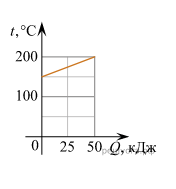 Два одинаковых бруска льда внесли в тёплое помещение. Первый брусок оставили открытым, а второй обернули шерстяным шарфом. Какой брусок льда быстрее начнёт таять?1)  первый, так как процесс теплообмена с окружающим воздухом будет происходить быстрее.2)  второй, так как процесс теплообмена с окружающим воздухом будет происходить быстрее.3)  второй, так как шерстяной шарф будет дополнительно согревать лёд.4)  бруски начнут таять одновременно.На рисунке изображён график зависимости температуры t двух килограммов некоторого твердого тела от сообщаемого ему количества теплоты Q. Чему равна удельная теплоёмкость этого вещества? 250 Дж/(кг · °С)1000 Дж/(кг · °С)500 Дж/(кг · °С)800 Дж/(кг · °С)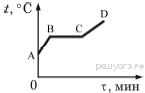 На рисунке приведён график зависимости температуры t воды от времени τ при нагревании. Первоначально вода находилась в жидком состоянии. Какая точка графика соответствует окончанию процесса кипения воды?А		2) В		3) С		4) DКусок меди массой 1,2 кг, остывая до температуры 200С, выделил 114 кДж тепла. Какова первоначальная температура меди? Удельная теплоёмкость меди — 400 Дж/(кг·°С)Ответ_______или9.2 Какое количество теплоты необходимо, чтобы нагреть 0,5 л воды от 25 °С до 90 °С? Вода нагревается в медной кастрюле массой 200 г. Тепловыми потерями пренебречь. (Удельная теплоёмкость меди — 400 Дж/(кг·°С), воды — 4200 Дж/(кг·°С).) Ответ_______Сколько воды при 70 °С нужно добавить к 2 кг воды при 10 °С, чтобы получить воду температурой 50 °С? Теплообменом с окружающей средой пренебречь.Ответ_______Или 10.2 Определите КПД спиртовки, если для нагревания 300 г воды от 10 до 80 °С израсходовано 5 г спирта?Ответ_______Какое количество теплоты необходимо для превращения 2 кг спирта в пар, взятого при температуре 20°С при нормальном атмосферном давлении?Ответ_______Испарение и кипение — два процесса перехода вещества из одного агрегатного состояния в другое. Общей характеристикой этих процессов является то, что ониА. представляют собой процесс перехода вещества из жидкого состояния в газообразное.Б. происходят при определённой температуре.В. происходят только с поверхности жидкостиГ. происходят при любой температуреПравильным(-и) является(-ются) утверждение(-я)1) только А		2) Б, Г		3) и А, и Б, и В		4) ни А, ни Б, ни В, ни ГКПД тепловой машины равен 55%. Это означает, что при выделении энергии Q при сгорании топлива на совершение полезной работы не используется энергия, равная 0,55Q		2) 0,5Q		3) 55Q		4) 0,45QПоложительно заряженную палочку поднесли сначала к лёгкой незаряженной металлической гильзе, а затем — к лёгкой незаряженной бумажной гильзе. В обоих случаях палочка не касалась гильзы. Притягиваться к палочке1) будет только металлическая гильза	2) будет только бумажная гильза3) будут обе гильзы				4) не будет ни одна гильзаНа рисунке изображены одинаковые электроскопы, соединённые стержнем. Из какого материала может быть сделан этот стержень?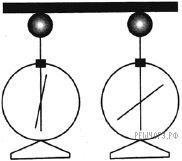 А.  Медь.Б.  Сталь.1)  только А2)  только Б3)  и А, и Б4)  ни А, ни БВ ядре атома меди 64 частицы. Вокруг ядра обращается 29 электронов. Сколько в ядре этого атома нейтронов и протонов? В ответе запишите последовательность цифр без пробелов и запятых.Ответ________________ 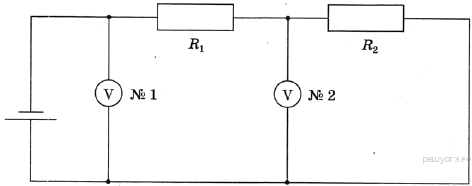 В электрической цепи, представленной на схеме, сопротивления проводников R1 = 5 Ом и R2 = 10 Ом. Второй вольтметр показывает напряжение 8 В. Чему равно показание первого вольтметра? Вольтметры считать идеальными.Ответ________________ Тело сопротивлением 20 Ом включается в цепь напряжением 300 В. Чему равно количество теплоты, которое выделится за 1 ч?16,2 МДж		2) 162 МДж		3) 162 кДж		4)   6480 МДжК резистору, включенному в цепь, подключили параллельно такой же резистор. Как при этом изменились сопротивление цепи и сила тока в цепи. Установите соответствие между физическими величинами и их возможными изменениями при этом. Цифры в ответе могут повторяться.При прохождении электрического тока 5 А через спираль нагревателя, изготовленную из никелиновой проволоки площадью поперечного сечения 0,8 мм2, за 5 мин выделилось количество теплоты 726000 Дж. Чему равна длина проволоки, из которой изготовлена спираль?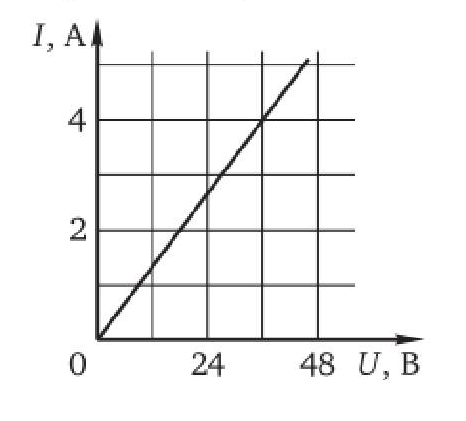 ИлиНа рисунке приведён график зависимости силы тока в реостате от напряжения на его концах. Обмотка реостата изготовлена из никелиновой проволоки длиной 2,25 м. Чему равна площадь поперечного сечения?Часть 2Что обжигает кожу сильнее: вода или водяной пар одинаковой массы при одной и той же температуре? Ответ поясните.Динамометр показывает при взвешивании тела в воздухе 4,3 Н, а в спорте 1,6 Н. Определите объем тела. Ответ представьте в см3.ИлиСнаряжение воздушного шара (оболочка, сетка, корзина), объем которого 1600 м3, весит 4500 Н. Какой подъемной силой обладает этот шар при наполнении его водородом? Плотность водорода 0,09 кг/м3. Плотность воздуха 1,29 кг/м3,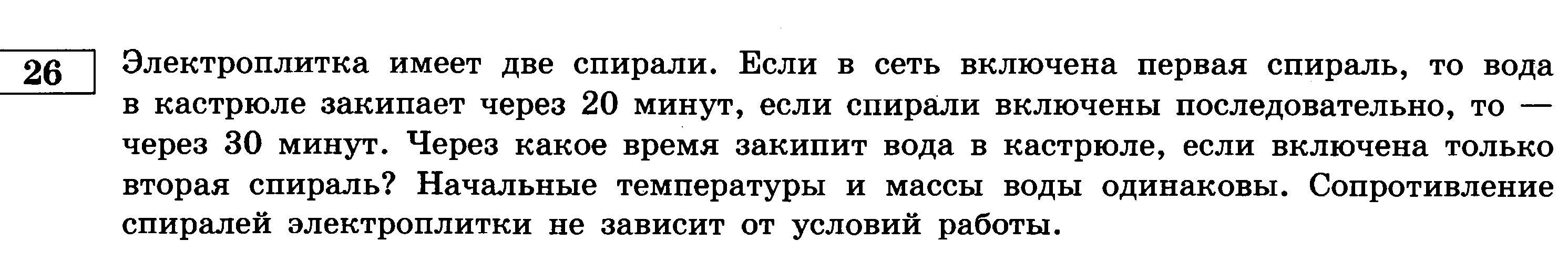 или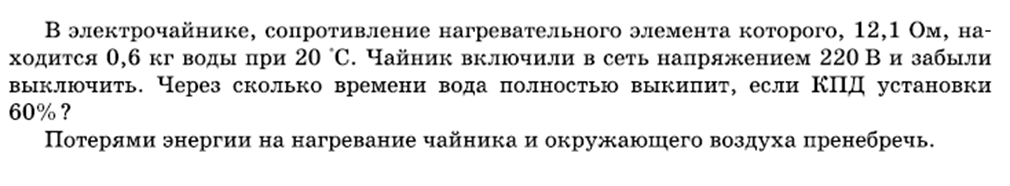 НаименованиеОбозначениеМножительгигаГ109мегаМ106килок103децид10–1сантис10–2миллим10–3микромк10–6нанон10–9пикоп10–12число ππ = 3,14ускорение свободного паденияg = 10 м/с2алюминия2700 кг/м3бензина700 кг/м3воды1000 кг/м3воды морской1030 кг/м3древесины (сосна)400 кг/м3железа (стали)7800 кг/м3золото19300 кг/м3керосина800 кг/м3машинное масло900 кг/м3меди8900 кг/м3мрамора2700 кг/м3парафин900 кг/м3подсолнечного масла900 кг/м3ртути13 600 кг/м3серебро10500 кг/м3спирта800 кг/м3алюминия920 Дж/(кг·К)воды4200 Дж/(кг·К)железа460 Дж/(кг·К)льда2100 Дж/(кг·К)меди380 Дж/(кг·К)свинца130 Дж/(кг·К)спирт2400 Дж/(кг·К)стали500 Дж/(кг·К)чугуна500 Дж/(кг·К)льда3,3·10 5 Дж/кгсвинца2,5·10 4 Дж/кгльда00Ссвинца3270Своды2,3·10 6 Дж/кгспирта9 ·10 5 Дж/кгводы (водяного пара)1000Сспирта780Сжелезо0,1  Ом • мм2/мникелин0,4 Ом · мм2/ммедь0,017  Ом • мм2/мнихром1,1  Ом • мм2/мФИЗИЧЕСКАЯ ВЕЛИЧИНАХАРАКТЕР ЗАКОНОМЕРНОСТИА) сопротивление цепиБ) сила тока в цепи1) увеличилось2) уменьшилось3) не изменилось